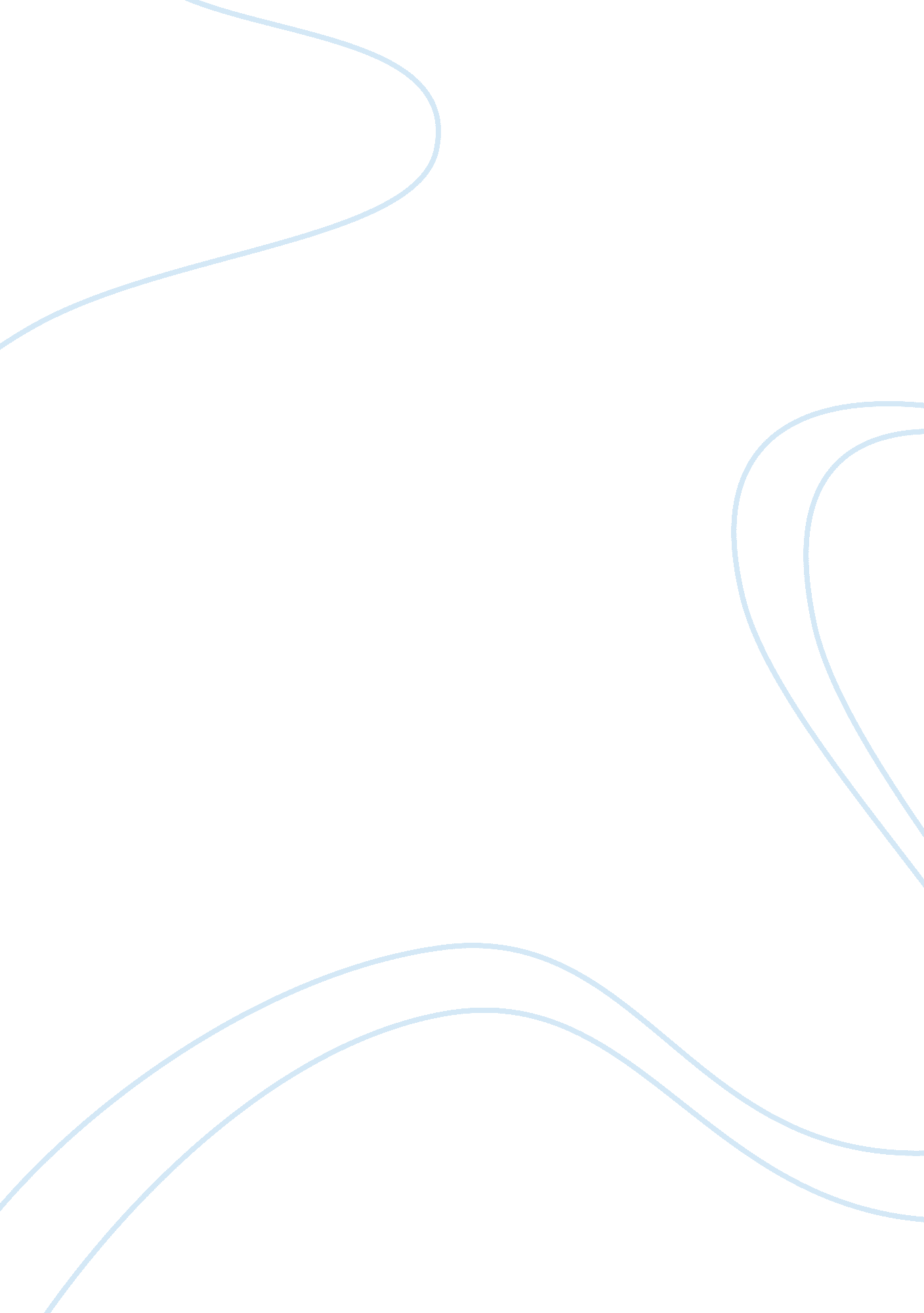 The american family threaten by unemploymentSociology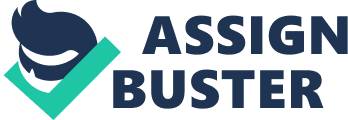 Your full full January 02, Research Proposal Research Paper Topic: ‘ The Impact of Unemployment on the American Family’ 
Abstract 
The research paper will be about the impact that unemployment puts on the American families. Unemployment is one of the most important economic issues these days. Unemployment puts a negative impact on the overall life of a person. There is not much research done in this area in the past and that is the main reason to conduct a research on this economic issue. 
Introduction 
Unemployment is one of the most critical economic issues for the American families. Some of the most unpleasant effects of unemployment on a person include depressions, hopelessness, development of negative attitudes, health problems, tension in life, and reduced spending power. It not only affects the spending power of a person but also creates many psychological problems. 
Unemployed people lose their self-esteem, sense of accomplishment, social status and, of course, the way to earn money. Unemployment not only affects the individuals who either do not get jobs or lose their jobs but also affects their families. In America, the percentage of unemployment is touching the highest levels these days. Many employed people are also on the verge of losing their jobs due to economic recession and downsizing. 
Literature Review 
Sources. Some sources that will be very helpful in the research are: 
Arrighi, Barbara, and David Maume. Child Poverty in America Today: Families and Children. Westport: Greenwood Publishing Group, 2007. 
Aulette, Judy. Changing American Families. 3rd ed. Massachusetts: Allyn and Bacon, 2010. 
Coontz, Stephanie. American Families: A Multicultural Reader. New York: Routledge, 1999. 
Jewell, Sue. Survival of the African American Family: The Institutional Impact of U. S. Social Policy. Westport: Greenwood Publishing Group, 2003. 
John, Andrews. A Practical Program for the Prevention of Unemployment in America. Charleston: BiblioBazaar, 2009. 
Kayne, Reese. “ What is Unemployment?.” Wisegeek. com, n. d. Web. 02 Jan. 2012. . 
Mulligan, Casey. “ The Biggest Cut in Unemployment Benefits.” New York Times, 28 Dec. 2011. Web. 02 Jan. 2012. . 
Straus, Murray, and Richard Gelles. Physical Violence in American Families: Risk Factors and Adaptations to Violence in 8, 145 Families. New Jersey: Transaction Publishers, 1990. 
Vaughn, James. “ How High Unemployment Hurts the Employed.” Ezinearticles. com, 17 Nov. 2011. Web. 02 Jan. 2012. . 
Vedder, Richard, and Lowell Eugene. Out of Work: Unemployment and Government in Twentieth-Century America. New York: New York University Press, 1997. 
Methodology 
Questionnaires will be distributed among unemployed people and their families. I will also visit some victims of downsizing in order to get their opinions regarding effects of unemployment on personal life. I have also planed to do in-depth research of all psychological and health issues related to unemployment. For presentation of information, I will organize data and statistics and will present them in the form of charts and tables. 
Results as Predicted 
I predict that the results will be quite helpful in giving an exact idea about the impact that joblessness puts on the American families. I suppose that the results will be a bit different from the previous researches due to the recent changes in the economic situation of United States. I believe that the questionnaires and the study of existing researches will be very helpful in conducting a thorough research, which will ultimately help me present a clear picture of the psychological and economic impact of unemployment on American families. 